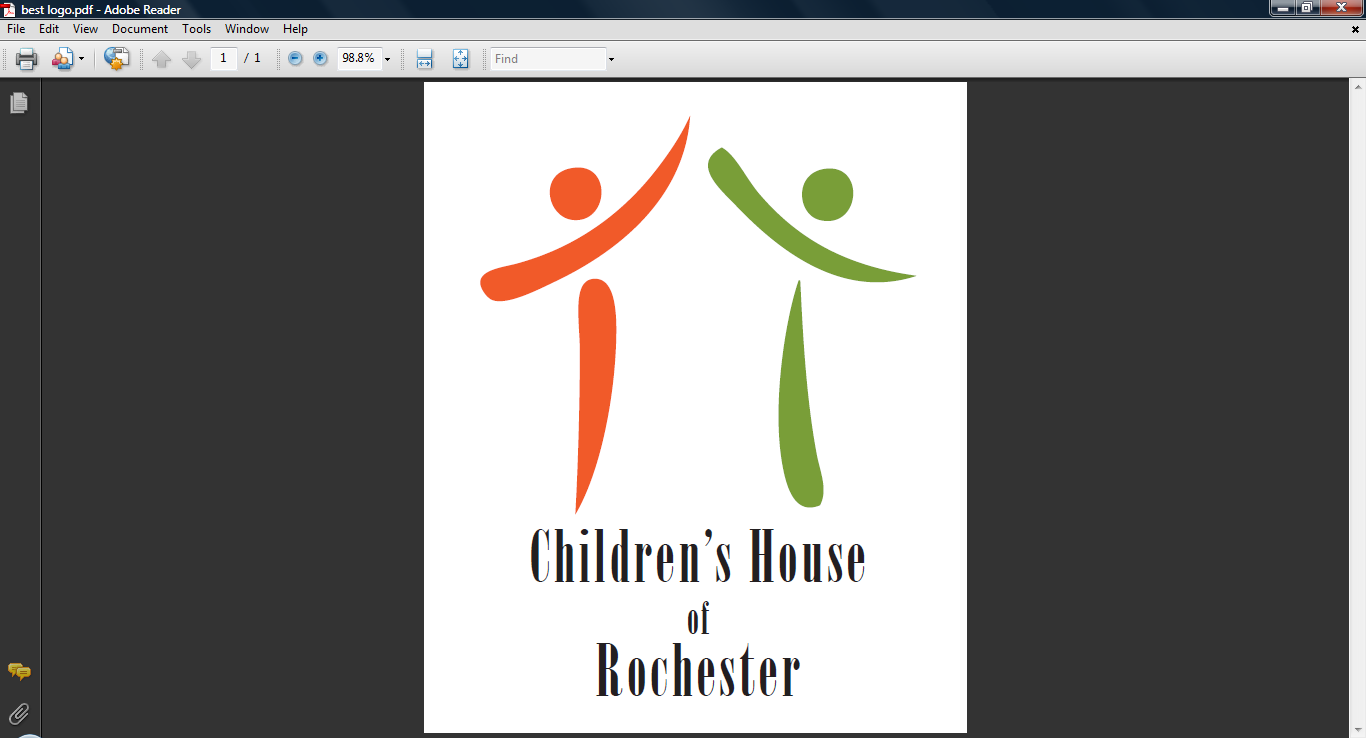 Permission to Post Photos/Videos	I _______________________ give Heather Gjervik and The Children’s House of Rochester permission to post pictures of my child, _______________________, on the school’s website as well as permission to e-mail pictures to parents of the school.Signature _____________________________________________Date __________________________